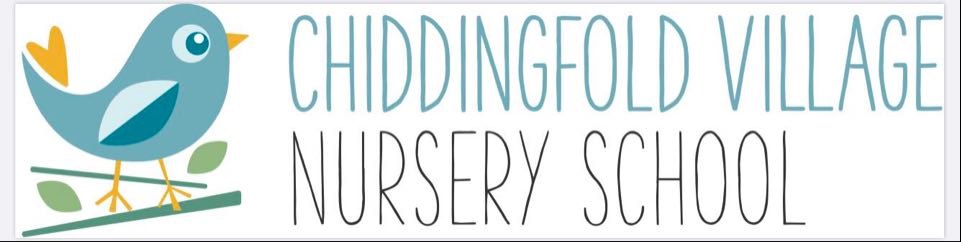 Spring Term 2022 NewsletterDear Parents,Hope you have all had a good half term and that Storm Eunice didn’t trouble you too much.Firstly, I must say how proud we were of all the children for their performance in the nursery nativity ‘Angel Express’.   They were so amazing. We were so happy that the children got to do it after the difficult decision of having to cancel it back in December.  It was lovely seeing so many of you with your family and friends coming to watch the show - we even had to put more chairs out!I thought I would update you on what has been happening at the nursery and future diary dates.StaffBaby news - I am happy to announce that Sam Pocock is expecting and her baby is due at the end of July.I would like to welcome Vicki Ellis who has joined our team.  Vicki is working every day except Mondays.  Vicki is very familiar with the nursery as her boys attended the setting with one leaving to go to Reception Class last year, and her youngest son still at nursery.FundraisingEmily Jennings, who was the driving force behind our successful Christmas Market, has stepped down from the nursery Fundraising Committee as she has now started a new job.  I would like to take this opportunity to thank Emily for all her hard work, commitment and support over the last couple of years and wish her well in her future endeavours.  Adele Wingrave has very kindly stepped forward to lead the Fundraising Committee.  However, we only currently have two parents on the committee (including Adele) and we would love to be able to welcome some new members.  If you are interested in joining the committee please let me know and I will pass your details to Adele.  We truly rely on fundraising events to raise valuable funds for the nursery – without these funds we are not able to buy new resources for the children.With the money raised from the Christmas Market we have been able to purchase new soft furnishings for the reading corner (they take 3 months to be delivered) as we had to unfortunately throw our old ones away as they were a little worse for wear (due to lots of love and use!).  We have also bought a new ‘Mobile Market/Shop Stall’, which has proved to be very popular with the children and their role playing, and a new book trolley.  Also on our ‘to buy list’ is new soft play and physical play equipment.  So thank you all for your support.Diary DatesWorld Book Day - Thursday 3rd MarchIn order for all the children to take part we will be celebrating World Book Day all week (Monday 28th February to Friday 4th March).  We would like to ask that your child bring in their favourite book from home so they can share the stories with all their friends.  It is also fun for them to come to nursery dressed up as their favourite book/nursery rhyme character, but please do not feel obliged or go out specially to buy a costume.  As Covid restrictions have relaxed we will be able to have the nursery dressing up box out so all the children can have a chance at dressing up.Red Nose Day – Friday 18th MarchThe nursery will be taking part in this very worthwhile cause.  The week commencing Monday 14th March to Friday 18th March we will have a collection box out for the children to put any pennies in they wish to donate.  CBeebies favourite ‘Love Monster and his Fluffytown Friends’ are joining Comic Relief to help raise money so we will be doing lots of monster themed activities during the week.Nursery Easter Show – Friday 1st AprilThe nursery children will be performing an end of term show on this day.  The story is yet to be confirmed and more details will be given soon.InvoicingThis is a gentle reminder to request that all invoices be paid by the end of term.  Thank you.We look forward to welcoming the children back on Monday 21st February.Thank you,Leigh and The Nursery Team